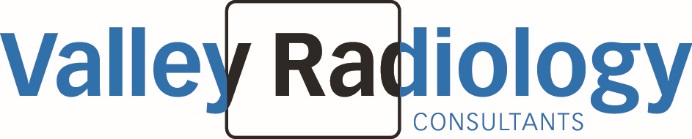 76506 – Echo head76536 – US head & neck soft tissue (thyroid)  76604 – US chest76700 – US abdomen complete 76705 – US abdomen limited 76770 – US renal complete 76775 – US renal limited – US OB complete 1st Trimester single gestation    (does not include transvaginal) 76805 – US pregnant uterus >14 weeks single gestation 		 	  (does not include transvaginal)76810 – US pregnant uterus multiple >14 weeks  			  (add-on code)– US pregnant uterus limited – US pregnant uterus repeat  76817 – US OB transvaginal – US pelvic complete 76856 – US pelvic w/ transvaginal add 7683076830 – US transvaginal non-OB– US pelvic limited 76870 – US scrotum and contents76881 – US extremity soft tissue complete 
93880 – US extracranial complete bilateral 93882 – US extracranial limited or unilateral 93922 – US extremity arterial doppler complete 93925 – US (Arterial) lower extremity duplex study complete bilateral 93926 – US (Arterial) lower extremity duplex study limited or unilateral 93930 – US (Arterial) duplex upper extremity complete bilateral 93931 –US (Arterial) duplex upper extremity complete unilateralUS CPT Codes93971 – US (Venous) duplex extremity lmt. or unilateral 93970 – US (Venous) duplex extremity comp. bilateral  – US duplex vascular abdominal/pelvic complete – US duplex vascular limited – US duplex vascular aorta complete 49083 – Paracentesis32555 – Thoracentesis                      BONE DENSITY CPT Codes	77080 – DEXA Scan, hip & lumbar spine 	 MAMMOGRAPHY & BREAST STUDY CPT CODES     76641 US breast complete                                            76642 – US breast limited    19000 US guided Breast Cyst aspiration                       19001 – Each additional cyst    77049 – MRI breast bilateral wo / w contrast                  77046 – MRI breast bilateral wo contrast (for ruptured implant)    77067 – Digital mammogram screening 		 77066 – Diagnostic Mammogram; bilateral 
    77065 – Diagnostic Mammogram; unilateral 
     Tomosynthesis 3D     77067 Screening Mammography     77063 Screening digital breast Tomo bilateral add-on code     77065 Diagnostic Mammography Unilateral     77066 Diagnostic Mammography Bilateral      G0279 Diagnostic digital breast Tomo add-on code for Unilateral      And BilateralNeedle Localization19281 Placement of breast localization device ONLY, first lesion (includes mammography guidance)19282 each additional lesion19285 Placement of breast localization device ONLY, first lesion (includes Ultrasound guidance)19286 each additional lesion19287 Placement of breast localization device ONLY, first lesion (includes MRI guidance)19288 each additional lesionStereotactic Guided Biopsy19081 biopsy w/ stereotactic guidance, first lesion (incl. local/device placement/specimen imaging)19082 each additional lesion19081 x2 Bilateral
Ultrasound Guided Biopsy 19083 biopsy w/ultrasound guidance, first lesion (incl. local/device placement/specimen imaging)19084 each additional lesion19083 x2 Bilateral
MRI Guided Biopsy19085 biopsy w/MRI guidance, first lesion (incl. local/device placement/specimen imaging)  19086 each additional lesion19085 x2 BilateralGalactogram19030 Galactogram, single duct (injection)